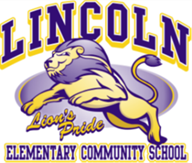 Lincoln Elementary Community SchoolKindergarten Class Supply List2023 - 2024A fee of $52.50 is required for your child’s school supplies for the upcoming year.  All classroom supplies are purchased in bulk by the teachers and will cover the entire year.Payment via Schoolcash On-line only.  (Please note this cost is significantly less than if you choose to purchase your own supplies and good, quality name brand materials are purchased so that they last longer.)In order to purchase these supplies for the beginning of the year we would appreciate payment of this school supply fee before the end of the second week of school, Friday, September 15th.In preparation of Kindergarten:For safety reasons, your child needs to know his/her name, address, telephone number and birthdate prior to entering school in September 2023.If your child is not accustomed to being away from you, begin to introduce this through gradual longer stays away from you.Foster a positive attitude in your child about school without putting too much emphasis on it (let it feel natural).Other items needed:Complete change of indoor clothing (in a bag, labeled with his/her name)Indoor shoes with velcro (also used for gym class) – No laces please (label with child’s name)Outdoor shoes (velcro or pull-on) (label with child’s name)Lunch box (label with child’s name)Large waterproof bookbag (Label with child’s name)Luggage tag from Dollar Store for bookbags (name, class, bus #, bus drop off location)If possible, an old long sleeved adult size flannel shirt (for painting).  We thank you for your support and look forward to working with you!